23rd Annual  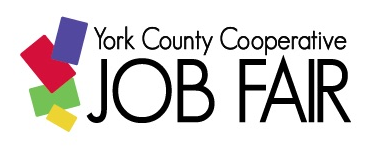 Wednesday, April 20, 202211:00 a.m. – 4:00 p.m.Calvary United Methodist Church11 North Richland AvenueYork, PA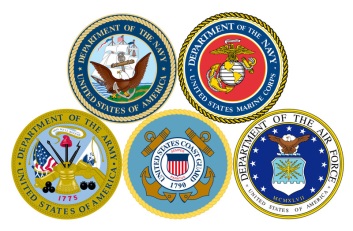 ALL JOB SEEKERS WELCOME!  VETERANS HIGHLY ENCOURAGED TO ATTEND!!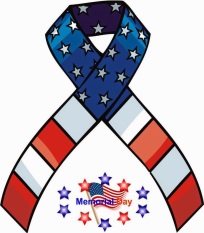 FREE ADMISSIONServices Available AT the Job Fair:Help with Job Applications, Résumé Review, Spanish Interpreter, Sign Language Interpreter for Persons who are Deaf or Hearing ImpairedWorkshop for job seeker available April 6 & 13, 2022 throughPA CareerLink:   Call 717-767-7600 to registerCOMMITTEE: Office of Vocational Rehabilitation, PA CareerLink-York County, Maximum Business Consulting, York County Economic Alliance, York Society for Human Resource Management, PA Department of Corrections, The Manufacturer’s Association, Central York School District, LifePath Christian Ministries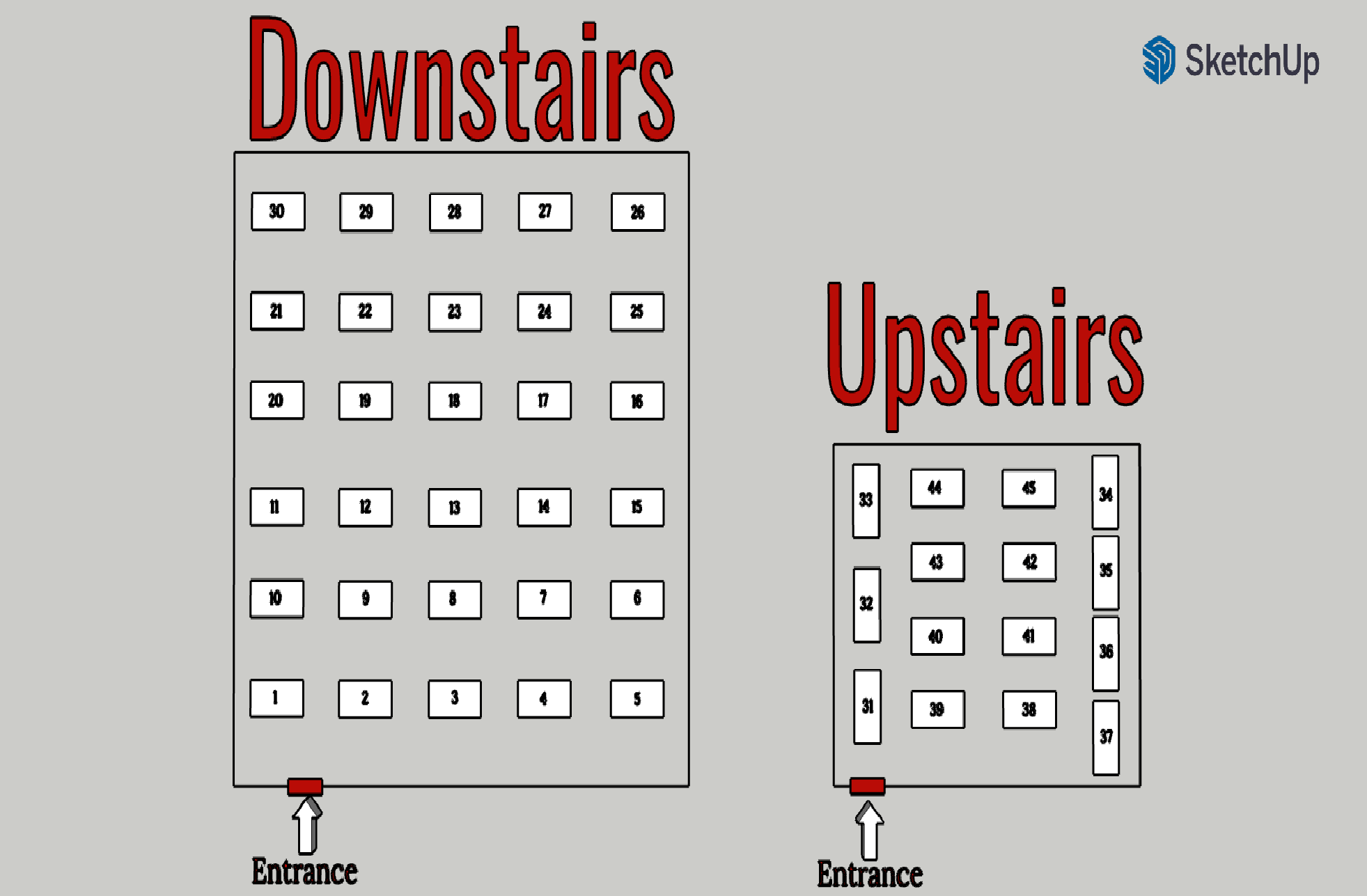 A & R Rental Center                                                                                                  Table 39                                www.arrentalcenter.com/we-are-hiring Over 50 years ago, a young couple believed in the American Dream of owning their own business that would one day become successful enough to support their family.  That couple decided to risk it all and make the leap and thus A&R Rental Center was born. We have come a long way since then and the business continues to grow along with the family.  There are currently two generation of the family present at A&R Rental Center that are happy to greet you as you walk in.  If you are lucky, there may even be a little Mommy or Daddy’s Helper there that day.  Let’s just say WE KNOW FAMILY!We know your family is important to you and you are important to us.  As soon as you walk in the door you are part of the A&R Family and we are there to help.  Whether it is celebrating your baby’s birthday, planning your daughter’s wedding or fixing up your home, we are there.  We have what you need, and we will help you the best that we can.  it is our goal to help “make your projects easier and your events special.”Open Positions:  Delivery & Installation Team Member, Customer Sales/Service Associate, Equipment Maintenance and Repair, Order Prep/DishwasherAdvanced Industrial Services, Inc. 						 Table 13www.ais-york.com Advanced Industrial Services, Inc. is a diverse industrial contractor with over 30 years of experience.  As a millrwright driven organization specializing in turn-key installations, our field specialists provide rigging process piping, electrical, fabrication, plant and machine maintenance and plant relocations.  We serve customers locally in York, PA and throughout the country.  AIS continually strives to be the best “One Source” industrial contractor in the industry.Positions Available: CDL A Drivers, Electricians, Millwrights, Riggers, Steel FabricatorsAlphabroder  									Table 36www.alphabroder.com/career-listings Positions Available:     Pickers, Packers, Silkscreen Set-up Technician, Team Lead Operations, Manual Unloader 4 am shift, Material Handler 2, Production Supervisor, Team LeadAltium Packaging 								Table 24www.careers.altiumpkg.com/us/en We’re the people behind the packaging North America relies on every day.  From the beverages that fill our fridge to the environmentally-friendly cleaners under our sinks, we collaborate with our customers to design containers that reflect our commitment to innovation, sustainability and taking their brand to the next level.Altium Packaging is here entrepreneurs come to work, and we model our Guiding Principles at every turn:  Integrity, humility, a strong work ethic and treating others with respect.  Every day we are encouraged to grow, learn, and make an impact while keeping our plants safe and our attitudes humble.Imagine working with people who take pride in everything they do and carrying on a tradition of innovation that’s led to hundreds of packaging patents.  We are a growing company, poised for lasting success.  Join our team!Positions Available:   Industrial Maintenance Technician  (among others for different plants if willing to travel)Bayada Home Health  							Table 22www.jobs.bayada.com/job/harrisburg/personal-caregiver-home-care/153/23400264048  Founded in 1975 by J. Mark Baiada, BAYADA Home Health Care provides nursing, rehabilitative, therapeutic, hospice, and assistive care services to children, adults, and seniors in the comfort of their homes. BAYADA employs more than 26,000 nurses, home health aides, therapists, medical social workers, and other home health care professionals who serve their communities in 22 states for more than 350 offices, with locations in Germany, India, Ireland, New Zealand, South Korea, Canada and the UK.
In 2019, Baiada oversaw the company’s unprecedented transition to a not-for-profit organization to ensure BAYADA’s mission, purpose and business model would endure and to help BAYADA realize its vision of helping millions of people worldwide experience a better quality of life at home.
BAYADA is committed to creating a culture and environment of diversity, equity and inclusion (DEI) where all employees can thrive, and all clients can receive high-quality, personalized care with a sense of well-being, dignity and trust. BAYADA Home Health Care, Inc. and its associated entities and joint venture partners are Equal Opportunity Employers and qualified applicants will not be discriminated against on the basis of race, religion, gender and gender identity, nationality and origin, disability, sexual orientation, age, veteran status and experiences.Positions Available:   Home Health AideBell Socialization Services 							Table 9www.bellsocialization.com/careers-with-bell/ Bell Socialization offers housing supports and skill building programs for individuals facing the challenges of living with mental illness, intellectual disabilities and homelessness. Open Positions:  Direct Support Professional, Non-Driver Direct Support Professional, Individual Service Worker, Resident Counselor, Case Manager, House Program Manager, Assisted Living Counselor, Maintenance TechnicianCareerLink – York County 							Table 6www.jobgateway.pa.gov Accounting, Clerical, Customer Service, Distribution, Drivers, Food Service, Home health, Human Resources, Industrial, Machinery, Maintenance, Management, Manufacturing, Medical, Sales, WarehousePA CareerLink of York County is a partnership linking employment, education, training, economic and business resources to build a quality workforce in York County.  Our priorities include matching qualified workers with available jobs as quickly as possible, assisting individuals to obtain training for in-demand occupations, and providing businesses with resources to recruit and maintain a world-class workforce.   Community Progress Council  						Table 40www.yorkcpc.prevueaps.com/jobs/Accounts Payable, Case Management, Early Headstart Teacher, Education, Family Coach, IT Services, Nutritionist, Payroll, Pre-K Teacher, Social Services, TeacherCommunity Progress Council provides comprehensive, integrated services that offer resources and support for individuals and families to move toward self-sufficiency.  We work with low-to-moderate-income individuals of all ages in York County to examine their crrent situations and deterine how our programs best align with their needs.Positions Available: Cook-Floater, Early Head Start Foating Teacher,  Early Head Start Teacher, Family Coach (Early Childhood Education Programs), Nutritionists and Nutritionist Assistants, Outreach Nutritionist, Head Start Assistant Teacher, Head Start Teacher, Housing Counselor, IT Network Administrator, Resource Navigator (Bilingual), Self-Sufficiency Coach, Pre-K Assistant Teacher, Payroll/Payables SpecialistCummins-Wagner 								Table 38More information available at Table 38!DentalEZ 									Table 21www.dentalez.com/careers/ DENTALEZ is a dental supply company committed to providing state-of-the-art dental practice solutions for unlimited interconnectivity, choice, and control.  A true dental pioneer, the company stands as an indispensable industry staple with over 100 years of experience in dental equipment.  DENTALEZ provides real-life solutions for everyday challenges in oral healthcare through a unique union of advanced technical expertise and rich practical experience.With unwavering top-level customer service and support, the company has securely established itself as a trusted supply partner in dentistry.  DENTALEZ has a proven history of providing tried-and-true dental products and equipment and continues to manufacture a full line of technologically-advanced front-to-back office solutions from well-known brands including Star®, Ramvao®, Forest®, Nevin®, and Columbia®, Dentoform®.Positions Available: Assembler, CNC Screw/Lathe Operator, Customer Service Experience Representative, Production ManagerEllwood Staffing 								Table 30www.elwoodstaffing.com/jobsearch/index.php?action=search&branch_id=764Elwood provides short and long-term talent needs.  We place a wide array of temporary, temp-to-hire, and direct hire personnel.Positions Available:   General Labor, Production, Assembly, Forklift, Welding, ManufacturingFedEx Supply Chain 								Table 11www.careers.fedex.com/fedex/? FedEx Supply Chain, a subsidiary of FedEx Corp. (NYSE: FDX), is a leader in the third-party logistics industry offering a diverse service portfolio that enables commerce for businesses. With a proven track record of innovation and operational excellence, FedEx Supply Chain takes a consultative approach to optimize logistics processes, implement innovative technology and drive continuous improvement. By leveraging best practices and the world-renowned FedEx network, FedEx Supply Chain delivers leading solutions that provide flexibility, enable scalability and improve cost-effectiveness for customers. Through more than 11,000 employees, 130 operations and 35 million square feet of warehouse space, FedEx Supply Chain manages nearly 150 million packages and processes 358 million returns each year. For more information, go to supplychain.fedex.com.We Have….A strong FedEx brand consistently ranked among the world’s most admired and trusted employers.A top notch leadership team with the experience needed to grow and develop your career.An open mind for new ideas and creative methods.A strong compensation and benefits package, including health, vision, dental, 401k with a strong match and much more!Positions Available: Warehouse Workers, Maintenance Technicians, Shipping & Receiving ClerkGraham Packaging 								Table 8www.grahampackaging.com/careers_ Graham Packaging is a leading manufacturer of sustainable packaging.  From the kitchen to the launder room, Graham Packaging is part of your every day life.  They are the kind of people you want as your friends and neighbors as well as your partners and suppliers.  By building strong relationships and creating value for our customers, our employees embody the innovate spirit that is inherent to Graham.  We truly are people building a better tomorrow.Available Positions: Packaging Specialist, Machine Operators, Forklift Operators, Supply Chain Manager, Occupational Health & Safety Manager, Production Supervisor, Warehouse Manager, Maintenance Technician, Quality Assurance Inspector, Material Handler, Product EngineerGreif  										Table 26www.greif.com/careers/ Greif is a supplier of industrial packing products and service.Positions Available:    Production, Customer ServiceKeystone Trailer Services 							Table 19www.keystonetrailerservices.com/careers/  KTS is a full-service Trailer Repair company with a 50-mile radius on-site Mobile Service, Maintenance, 250-mile radius Jockey Service, and equipment transport, servicing customers in York, Lancaster, Hanover, Harrisburg and more.Positions Available: Shop Trailer Mechanic, Road Trailer Mechanic, Parts Specialist, Assistant Parts ManagerL2 Brands  									Table 2www.league-legacy.com/pages/find-careers? Located in Hanover, PA, L2 Brands produces premium custom graphic logo headwear, apparel and home decor.  L2 is a manufacturer with style and a great career supportive culture. Positions Available:  Machine Operators, Screen Pring, Quality Control on 1st, 2nd and 3rd ShiftsLamar Advertising 								Table 25www.lamar.com/About/WorkForUs/ Founded in 1902, Lamar Advertising Company is one of the largest outdoor advertising companies in the world, with over 351,000 displays across the United States and Canada.  Lamar offers advertisers a variety of billboard, interstate logo, transit and airport advertising formats, helping both local businesses and national brands reach broad audiences every day.  In addition to its more traditional out-of-home inventory, Lamar is proud to offer its customers the largest network of digital billboards in the United States with approximately 3,900 displays.Positions Available:   Account Executive, Sales and Campaign Coordinator, Market ManagerMargaret E. Moul Home 							Table 3www.margaretemoul.org The Margaret E. Moul Home is a skilled nursing care facility located in beautiful South Central Pennsylvania.  The facility is Home to 82 wonderful residents wit neuromuscular impairments.  Our environment is designed to enable our residents to attain their desired maximum level of function and independence.Positions Available: RN – FT/3rd Shift, LPNs – 2nd and 3rd shift, Certified Nursing Assistants – FT/PT all shifts, Dining Services, HousekeepingMauser Packaging Solutions  						Table 14https://mauserpackaging.com/en/Careers As a world leader in industrial packaging, Mauer Packaging Solutions is redefining sustainable packaging.  With our global network of manufacturing, reconditioning, and recycling facilities, we deliver high quality, sustainable packaging solutions across the full packaging life cycle.Positions Available: Machine Operators (2nd shift), Maintenance Technician, Electrician, Forklift OperatorMisericordia Nursing & Rehabilitation Center  				Table 20www.mn-rc.org/careers/ Misericordia Nursing & Rehabilitation Center has been providing compassionate care to older adults since 1943.  As a CMS, 5-star rated nursing home, it is easy to see that our coworkers enjoy a supportive environment as we carry out our mission of serving our residents by providing kind, patient, and compassionate care to uphold our legacy of caring!Above all else Misericordia is committed to the care and improvement of human life.  In recognizing this commitment we strive to deliver the highest quality and cost-effective healtcare to the residents we serve.  In pursuit of our mission, we believe the following value statements are essential:We recognize and affirm the unique and intrinsic worth of each individual.We treat all those we serve with compassion and kindness.We act with absolute honesty, integrity, and fairness is the way we conduct our business.We trust our employees are as valuable members of our healthcare team and pledge to treat one another with loyalty, respect and dignity.Positions Available:  Direct Care Providers, CNAs, RNs, LPNs, DietaryPenn Waste 									Table 16www.pennwaste.com/about/careers/ Penn Waste is South Central PA’s premier choice for trash and recycling services.  We offer safe, dependable, and clean waste management services to both residential and commercial customers in York, Lancaster, Dauphin and Cumberland Counties.  We also own and operate one of the larget recycling facilities in the nation.Open Positions:  CDL Drivers, Loaders, Maintenance Technicians, Diesel Mechanics, Equipment OperatorsPepsiCo – York Frito-Lay  							Table 29www.pepsicojobs.com/main Frito-Lay York Manufacturing Facility  –  Where we make most loved brand of Lays, Ruffles and Dorito Chips.  We are located in West York off 462 West going toward Spring Grove.  We are a 24/7/ operation.We have a variety of positions available ranging from $19-$26/hour.  All employees get benefits Day 1 and Guaranteed days off.  We offer health, vision and dental insurance along with 401k abd pension program.Positions Available: Packer (PST), Packaging Machine Operators (PMO), Material Handlers (Forklift Drivers), MechanicsPleasant Acres Rehabilitation and Nursing Center 				Table 32www.pleasantacresnursing.com/index.php/employment/Since 1977, this 375 bed facility has been providing a wide range of care services, including temporary respite, short-term rehabilitation and long-term skilled nursing. Pleasant Acres also offers a number of specialty care services, such as Dementia & Alzheimer programs.  We offer a full continuum of care, from temporary respite care, to long-term skilled nursing, to hospice services. Together with our compassionate, personalized approach, these capabilities have helped establish our long-standing reputation for total excellence in senior care.Positions Available: Temporary Nurses Aides (TNA),  CNAs, LPNs, RNs, Assistant Director of Nursing (1st shift – M-F), Assistant Nursing Home Administrator, Director of Social Services (1st Shift – M-F),  Dietary Aides, Activities AidesPromedica 									Table 7We offer individualized post-hospital skilled nursing care in a comfortable environment.  Our clinical and therapy teams are experienced in providing specialized care focused on your needs, interests, and ability.  The commitment results in a smoother and safer transition throughout your recuperation.Open Positions: CNAs, LPNs, and RN positionsProvidence Place Senior Living 						Table 12www.providence-place.com/careers/ No expeirence needed – Just need to be caring and hardworking.  WE WILL TRAIN YOU!  A Personal Caregiver assist with the elderly residents of Providence Place Senior Living.  As a caregiver a resident assistant, as dining server and sometimes a good friend.  Our residents range in care from Independent Living (needing very little help to no assistance) to Personal Care (needing some help with dressing, bathing and mobility) to those needing memory care in a special designed dementia neighborhood.Positions Available: Full-time and part-time Personal Caregivers  (high school graduate or equivalent required)R. H. Sheppard  								Table 18Founded in 1937, R.H. Sheppard Co., Inc. has a rich history in innovative design and American manufacturing excellence. Headquartered in Hanover, PA, our dedicated workforce of over 850 employees supplies components for the trucking and transportation industry worldwide. We are a wholly owned subsidiary of Bendix Commercial Vehicle Systems LLC and a proud member of Knorr-Bremse. Whatever your career path – whether it’s product innovation through engineering, working directly with our customers, manufacturing quality products or supporting our business in some other way, Sheppard – a Bendix CVS Company – delivers.Positions Available:3rd Shift General Assemblers & Testers, Machine Operators-All Shifts, Foundry Maintenance Mechanics, Environmental Technician-1st Shift, 1st & 3rd Shift Stockroom Attendants, Grinders Pattern & Casting Layout Inspector, Manufacturing Engineers, Quality Engineer, Temp Quality TechniciansReam Roofing 								Table 35www.reamroofing.net/Employment REAM ROOFING is a 4th generation family owned Commercial/Industrial roofing company, serving Central Pennsylvania and Maryland.  Ream Roofing performs work on Commercial, Industrial & Institutional facilities. We take pride in our work and strive to perform all work with quality craftsmanship & materials.Positions Available:  Roofing Foreman, Roofing Mechanic, Roofing LaborersRoyal Farms  									Table 4Royal Farms is a privately owned chain of convenience stores headquartered in Baltimore, Maryland.  The company operates more than 200 stores throughout Maryland, Delaware, Pennsylvania, New Jersey, Virginia and West Virginia.  Royal Farms is filled with energetic, creative, positive, hardworking, team members who bring out the best in each other day in and day out.We adhere to our Core Values while having fun, working hard, and celebrating each other’s successes.  If that sounds like you or someone you know, apply at www.royalfarms.com and click on your position of interest… we’re always looking for the best of the best!Our Mission:  Delight Customers in a Way That Creates LoyaltyOpen Positions: Store Leaders, Assistant Store Leaders, Customer Service/Food Service Leaders an  d Customer Service AssociatesSchool District of the City of York 						Table 23www.ycs.k12.pa.us! We believe all students can learn.  We believe teaching matters.  We believe teachers matter.Join a committed Team.  Dedicated to the sucess of about 7,000 urban students attending our eight K-8 schools, one high school, and our Bearcat Cyber Academy.We offer a competitive wage and benefit package, a generous tuition reimbursement program, and ongoing professional development opportunities.Available Positions: Secondary Science Teacher, Art Teacher, Music Teacher, Secondary Math Teacher, Custodial Substitutes, Custodian, Bilingual Office Aide, Cafeteria AssistantSechan Electronics 								Table 28https://www.sechan.com/careers.phpSechan Electronics is committed to the development, testing and manufacturing of military defense electronics systems and subsystems for the Department of Defense and Prime Contractors. As a leading Department of Defense contractor, our dedication to excellence has made us one of the most respected electronic manufacturers in the industry.Positions Available: Please meet us at the table for more details!SAM – Service Access & Management, Inc. 					Table 31www.sam-inc.org/careers-2 The mission of Service Access & Management, Inc. is to help people throughout our service area enhance the quality of their lives by effectively and efficiently managing and/or providing needed, accessible and individually satisfying human services.   Everyone we meet, we leave better off.Positions Available: Mental Health Blended Case Manager, Bilingual Mental Health Blended Case Manager, Youth Support PartnerShipley Energy 								Table 15www.apply.jobappnetwork.com/shipleyenergy/en A Place where you Thrive!  Working at Shipley Energy isn’t just a paycheck, we believe in developing our team members.  We operate with unity and team spirit.  As a company, we believe in giving back, leading by example, and encouraging our team members to be involved in their community.Here are just some of the perks of working at Shipley:Over 4 weeks of PTO!  –  20 days plus additional paid holidaysWe Train and develop every team memberHealth insurance the 1st of the month after your hire dateFree gym membershipsPositions Available:  HVAC Technician, Service & Installation Apprentice, Customer Care & Sales Specialist, Transport DriveSpring Grove Area School District  						Table 10applitrack.com/sgasd/onlineapp/default.aspx?all=1#    The mission of the Spring Grove Area School District, in partnership with families, businesses, and community organizations, is to provide a safe and engaging learning environment that will challenge and motivate all students to demonstrate continual growth on assessments and to attain their full potential while preparing for the future.The Spring Grove Area School District is located in south-central Pennsylvania in York County. The school district encompasses about 92 square miles and includes Heidelberg, Jackson, North Codorus, and Paradise townships, as well as the boroughs of Jefferson, New Salem, Seven Valleys, and Spring Grove. The area is primarily residential/rural.The District currently operates three elementary schools (K-4), an intermediate school (5-6), a middle school (7-8) and a high school (9-12).Positions Available: Teachers, Substitute Teachers, Custodial, Food ServicesThe Baltimore Life Companies 						Table 27www.baltlife.com/join-us/career-baltimore-life-sales-agent   Our MissionSince 1882, our company has served the mutual interests of our policyholders, agents, employees and communities.  Our actions are guided by our commitment to: Openness and honesty, Integrity and respect and making a positive difference.Positions Available:   Life Insurance AgentsUnited CoolAir 								Table 1www.unitedcoolair.com/careers/  United CoolAir is the leading manufacturer of indoor packaged and splittable light commercial air conditioners. Our Unique Comfort Solutions are developed around an innovative modular all indoor system. Our portable/temporary units are commercial grade, designed to customer requirements. We are a full service provider of truly unique and often complex HVAC systems. All of our units are built-to-order and adapt to different requirements while providing the latest in control and design technologies.Positions Available:     Press Brake Operator, Mechanical Assembler, Sheet Metal Mechanic, Tubing Fabricator, Tig Welder, Laser CNC Machine Operator/Technician, Electrical Assembler, Material Handler, Warehouse Person/Truck DriverUnited States Postal Service  						Table 17www.postalhiringservice.com/jobs/ The USPS handles the mailing of letters and packages, sorting and delivering mail, and selling postal products like stamps, mailing supplies and commemoratives.  The USPS is an independent branch of the Federal government responsible for providing postal service in the United States and around the world.Positions Available: City Carrier Assistants, Rural Carrier Associates, Mail Handler Assistants, PSA ClerksUPS 										Table 33www.jobs-ups.com   Customer First is about removing friction. People Led is our employee experience. And Innovation Driven is the value we create for shareowners.Positions Available: Package Handlers, Warehouse worker, Temporary Core Drivers Visiting Angels – Lancaster 							Table 34www.visitingangels.com/lancaster/employment Visiting Angels Offers a Wide Range of Senior Care Options to Families in Lancaster, Lititz, Bainbridge, Elizabethtown, and Surrounding Areas. Visiting Angels has been providing senior care services across North America for more than 20 years. Our essential personal home care services have helped thousands of families make sure that every senior is safe, comfortable, and healthy throughout their golden years. We are proud to employ caregivers from Lancaster, who truly understand the values and preferences of the family.Positions Available: At Home Caregivers ($500.00 Sign-on Bonus)Wendy’s 									Table 41 https://wendys-careers.com/ Join our Growing Family with endless possibilities! Yellow Cab Holdings has grown from 23 to 79 restaurants in just the past two years! Take your career to new heights with endless possibilities! We are expanding to over 100 restaurants in 2022!  We offer excellent benefits to include:   Lucrative Bonus opportunities, 401k with match, Health Insurance, Dental Insurance, Vision Insurance, Life Insurance, College Tuition Plan and Much More!!Available Positions: General Managers  (salary 58k to 68k), Assistant Manager (salary 45k to 50k), Shift Managers (up to $16/hour), Team Members (up to $14/hour)West York School District 							Table 5www.wyasd.k12.pa.usLocated in South-Central Pennsylvania, the West York Area School District is a public school district serving approximately 3,000 students in kindergarten through 12th grade who live in the Borough of West York and the Township of West Manchester.  The District’s philosophy is focused on fulfilling the needs of Every Student Every Day, through a broad spectrum approach of providing a strong academic program that is centered on every student’s individualized success.  Employees of the district benefit from a Leadership Team that consists of individuals who are enthusiastically committed to continuous improvement of our programs and providing a collaborative and safe-school environment.  All of the employees of the district work together to create a positive atmosphere and healthy environment needed for our students to learn.Positions Available: Elementary Education, Secondary Education, Special EducationTable #Employer Table #Employer39A&R Rental20Misericordia Nursing & Rehabilitation Center13Advanced Industrial Services (AIS)16Penn Waste36Alphabroder29Pepsico24Altium Packaging32Pleasant Acres Rehabilitation & Nursing Center22Bayada Home Health7Promedica9Bell Socialization12Providence Place6CareerLink18R.H. Sheppard40Community Progress Council 35Ream Roofing38Cummins-Wagner4Royal Farms21DentalEZ23School District of York City30Elwood Staffing28Sechan Electronics37ESS31Service Access & Management (SAM)11FedEx15Shipley Energy8Graham Packaging10Spring Grove Area School District26Greif27The Baltimore Life Companies19Keystone Trailer Services1United Coolair2L2 Brands17United States Postal Service25Lamar Advertising33UPS3Margaret E Moul Home34Visiting Angels14Mauser Packaging Solutions41Wendy’s5West York School District